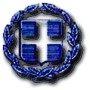 ΕΛΛΗΝΙΚΗ ΔΗΜΟΚΡΑΤΙΑ                               ΝΟΜΟΣ ΕΒΡΟΥΔΗΜΟΣ ΣΑΜΟΘΡΑΚΗΣΤαχ. Δ/νση: Σαμοθράκη - τ.κ. 68002                    ΑΔΑ: ΨΩΦ7Ω1Λ-Β9ΥΤηλ.: 2551350820Fax 2551041204					Σαμοθράκη 2/7/2021						            Αρίθμ. Πρωτ.: 3158Προς					                       ΕΦΗΜΕΡΙΔΕΣ                     ΠΕΡΙΛΗΨΗ ΑΝΑΚΟΙΝΩΣΗΣ ΣΟΧ 3/2021                για τη σύναψη ΣΥΜΒΑΣΗΣ ΕΡΓΑΣΙΑΣ ΟΡΙΣΜΕΝΟΥ ΧΡΟΝΟΥΑνακοινώνουμε την πρόσληψη, με σύμβαση εργασίας ιδιωτικού δικαίου ορισμένου χρόνου, συνολικά συνολικά δώδεκα (12) ατόμων για την κάλυψη εποχικών ή παροδικών αναγκών των παρεχόμενων υπηρεσιών έναντι αντιτίμου του Δήμου Σαμοθράκης, που εδρεύει στη Χώρα Σαμοθράκης, και συγκεκριμένα του εξής, ανά υπηρεσία, έδρα, ειδικότητα και διάρκεια σύμβασης, αριθμού ατόμων (βλ. ΠΙΝΑΚΑ ), με τα αντίστοιχα απαιτούμενα (τυπικά και τυχόν πρόσθετα) προσόντα: Οι υποψήφιοι των ως άνω ειδικοτήτων πρέπει να είναι ηλικίας από 18 έως 65 ετώνΠΙΝΑΚΑΣ ΒΑΘΜΟΛΟΓΗΣΗΣ ΚΡΙΤΗΡΙΩΝΧΡΟΝΟΣ ΑΝΕΡΓΙΑΣ 1α.  ΧΡΟΝΟΣ ΣΥΝΕΧΟΜΕΝΗΣ ΑΝΕΡΓΙΑΣ (200 μονάδες για 4 μήνες ανεργίας και 60 μονάδες ανά μήνα ανεργίας άνω των 4 μηνών, με ανώτατο όριο τους 18  μήνες)1β.  ΧΡΟΝΟΣ  ΜΗ ΣΥΝΕΧΟΜΕΝΗΣ ΑΝΕΡΓΙΑΣ ΤΟΥΣ ΤΕΛΕΥΤΑΙΟΥΣ18 ΜΗΝΕΣ (40 μονάδες ανά μήνα ανεργίας , με ανώτατο όριο τους 9 μήνες)2.   ΠΟΛΥΤΕΚΝΟΣ ΓΟΝΕΑΣ ΚΑΙ ΤΕΚΝΟ ΠΟΛΥΤΕΚΝΗΣ ΟΙΚΟΓΕΝΕΙΑΣ (300 μονάδες) 3.   ΤΡΙΤΕΚΝΟΣ ΓΟΝΕΑΣ ΚΑΙ ΤΕΚΝΟ ΤΡΙΤΕΚΝΗΣ ΟΙΚΟΓΕΝΕΙΑΣ (200 μονάδες) 4.   ΜΟΝΟΓΟΝΕΑΣ Η΄ ΤΕΚΝΟ ΜΟΝΟΓΟΝΕΪΚΗΣ ΟΙΚΟΓΕΝΕΙΑΣ (100 μονάδες ) 5.   ΑΝΗΛΙΚΑ ΤΕΚΝΑ ( 50 μονάδες για καθένα με ανώτατο όριο τα 6 τέκνα) 6.   ΒΑΘΜΟΣ ΒΑΣΙΚΟΥ ΤΙΤΛΟΥ ΣΠΟΥΔΩΝ  (για ΠΕ και ΤΕ οι μονάδες του βασικού τίτλου με 2 δεκαδικά ψηφία πολλαπλασιάζονται με το 40, ενώ για ΔΕ με το 20)7.    ΔΙΔΑΚΤΟΡΙΚΟ ΔΙΠΛΩΜΑ (για τις κατηγορίες  ΠΕ και ΤΕ 150 μονάδες) *8.    ΜΕΤΑΠΤΥΧΙΑΚΟΣ ΤΙΤΛΟΣ (για τις κατηγορίες  ΠΕ και ΤΕ αυτοτελής μεταπτυχιακός τίτλος 70 μονάδες) *9.   ΕΝΙΑΙΟΣ ΚΑΙ ΑΔΙΑΣΠΑΣΤΟΣ ΤΙΤΛΟΣ ΣΠΟΥΔΩΝ ΜΕΤΑΠΤΥΧΙΑΚΟΥ ΕΠΙΠΕΔΟΥ (για τις κατηγορίες  ΠΕ και ΤΕ integrated master 35 μονάδες) *10.  ΔΕΥΤΕΡΟΣ ΤΙΤΛΟΣ ΣΠΟΥΔΩΝ  * 	α. Δεύτερος τίτλος σπουδών (για  τις κατηγορίες ΠΕ και ΤΕ,  της ίδιας εκπαιδευτικής βαθμίδας 30 μονάδες)		β. Δεύτερος τίτλος σπουδών (για την κατηγορία ΔΕ, της ίδιας εκπαιδευτικής βαθμίδας 25 μονάδες)11. ΕΜΠΕΙΡΙΑ (7 μονάδες ανά μήνα εμπειρίας και έως 84 μήνες)12. ΑΝΑΠΗΡΙΑ ΥΠΟΨΗΦΙΟΥ ΜΕ ΠΟΣΟΣΤΟ ΤΟΥΛΑΧΙΣΤΟΝ 50% (200 μονάδες)13. ΑΝΑΠΗΡΙΑ ΓΟΝΕΑ, ΤΕΚΝΟΥ, ΑΔΕΛΦΟΥ Ή ΣΥΖΥΓΟΥ  (130 μονάδες)*Τα κριτήρια 7, 8, 9, και 10 υπολογίζονται αθροιστικά για τους/τις κατόχους διδακτορικού και μεταπτυχιακού τίτλου σπουδών και ενιαίου και αδιάσπαστου τίτλου σπουδών μεταπτυχιακού επιπέδου (intergrated master) και δεύτερου τίτλου σπουδών. Σε περίπτωση ύπαρξης περισσοτέρων του ενός διδακτορικών διπλωμάτων ή/και μεταπτυχιακών τίτλων ή/και ενιαίου και αδιάσπαστου τίτλου σπουδών μεταπτυχιακού επιπέδου (integrated master), ή/και δεύτερου τίτλου σπουδών, βαθμολογείται επιπλέον ένας μόνο εξ αυτών των τίτλων και εάν πρόκειται για μη ομοιόβαθμους τίτλους, βαθμολογείται ο υψηλότερος εξ αυτών, λαμβάνοντας σε κάθε περίπτωση το ήμισυ των μονάδων που αντιστοιχούν στον οικείο τίτλο σπουδών.ΕΝΤΟΠΙΟΤΗΤΑΓια τις θέσεις με κωδικό 101, 104, 105 και 106 προτάσσονται των λοιπών υποψηφίων, ανεξάρτητα από το σύνολο των μονάδων που συγκεντρώνουν, οι μόνιμοι κάτοικοι του Δήμου Σαμοθράκης της Περιφερειακής Ενότητας Έβρου (περ. στ΄ παρ. 1 άρ. 12 του Ν. 4765/2021, σύμφωνα με την υπ’ αριθ. πρωτ. ΔΙΠΑΑΔ/Φ.ΕΠ.1/835/οικ. 8660/17-5-2021 διαπιστωτική πράξη του Υπουργού Εσωτερικών).Για τις θέσεις με κωδικό 102 και 103, προτάσσονται των λοιπών υποψηφίων, που κατατάσσονται με τα ίδια προσόντα πρόσληψης, ανεξάρτητα από το σύνολο των μονάδων που συγκεντρώνουν, οι μόνιμοι κάτοικοι του Δήμου Σαμοθράκης της Περιφερειακής Ενότητας Έβρου (περ. στ΄ παρ. 1 άρ. 12 του Ν. 4765/2021, σύμφωνα με την υπ’ αριθ. πρωτ. ΔΙΠΑΑΔ/Φ.ΕΠ.1/835/οικ. 8660/17-5-2021 διαπιστωτική πράξη του Υπουργού Εσωτερικών).Οι ενδιαφερόμενοι καλούνται να συμπληρώσουν την αίτηση με κωδικό εντυπο ασεπ ΣΟΧ 1ΠΕ/ΤΕ ή ΣΟΧ 2ΔΕ/ΥΕ και να την υποβάλουν, μαζί με τα απαιτούμενα από την παρούσα Ανακοίνωση δικαιολογητικά, ηλεκτρονικά στη διεύθυνση ηλεκτρονικού ταχυδρομείου (Email: mitroo@samothraki.gr), απευθύνοντάς την στο Γραφείο Ανάπτυξης Ανθρώπινου Δυναμικού & Διοικητικής Μέριμνας, υπόψη κ. Αποστολούδια Πέτρου (τηλ. επικοινωνίας: 2551350820).       					    Ο ΔΗΜΑΡΧΟΣ ΣΑΜΟΘΡΑΚΗΣ   	                      Γαλατούμος ΝικόλαοςΠΙΝΑΚΑΣ: ΘΕΣΕΙΣ ΕΠΟΧΙΚΟΥ ΠΡΟΣΩΠΙΚΟΥ (ανά κωδικό θέσης)ΠΙΝΑΚΑΣ: ΘΕΣΕΙΣ ΕΠΟΧΙΚΟΥ ΠΡΟΣΩΠΙΚΟΥ (ανά κωδικό θέσης)ΠΙΝΑΚΑΣ: ΘΕΣΕΙΣ ΕΠΟΧΙΚΟΥ ΠΡΟΣΩΠΙΚΟΥ (ανά κωδικό θέσης)ΠΙΝΑΚΑΣ: ΘΕΣΕΙΣ ΕΠΟΧΙΚΟΥ ΠΡΟΣΩΠΙΚΟΥ (ανά κωδικό θέσης)ΠΙΝΑΚΑΣ: ΘΕΣΕΙΣ ΕΠΟΧΙΚΟΥ ΠΡΟΣΩΠΙΚΟΥ (ανά κωδικό θέσης)ΠΙΝΑΚΑΣ: ΘΕΣΕΙΣ ΕΠΟΧΙΚΟΥ ΠΡΟΣΩΠΙΚΟΥ (ανά κωδικό θέσης)ΠΙΝΑΚΑΣ: ΘΕΣΕΙΣ ΕΠΟΧΙΚΟΥ ΠΡΟΣΩΠΙΚΟΥ (ανά κωδικό θέσης)ΚωδικόςθέσηςΥπηρεσίαΈδρα υπηρεσίαςΕιδικότηταΔιάρκεια σύμβασηςΑριθμόςατόμωνΑπαιτούμενα προσόντα 101Δήμος ΣαμοθράκηςΧώρα ΣαμοθράκηςΠΕ Υπευθύνου Λειτουργίας Κάμπινγκ3 μήνες1α) Οποιοδήποτε πτυχίο ή δίπλωμα ΑΕΙ ή δίπλωμα Ελληνικού Ανοικτού Πανεπιστημίου (Ε.Α.Π) ΑΕΙ ή Προγραμμάτων Σπουδών Επιλογής (Π.Σ.Ε) ΑΕΙ της ημεδαπής ή ισότιμος τίτλος της αλλοδαπής, ανεξαρτήτως ειδικότηταςβ) Καλή γνώση της αγγλικής ή γερμανικής γλώσσαςγ) Γνώση Χειρισμού Η/Υ στα αντικείμενα: (i) επεξεργασίας κειμένων, (ii) υπολογιστικών φύλλων και (iii) υπηρεσιών διαδικτύου.102Δήμος ΣαμοθράκηςΧώρα ΣαμοθράκηςΔΕ Υποδοχής Κάμπινγκ3 μήνες3ΚΥΡΙΑ ΠΡΟΣΟΝΤΑ:α) Πτυχίο ή δίπλωμα ή απολυτήριος τίτλος ειδικότητας  Ειδικός Ξενοδοχειακής Ψυχαγωγίας ή Ειδικός Ξενοδοχειακών Υπηρεσιών και Τροφοδοσίας ή Ξενοδοχειακής Εστιατοριακής Τεχνικής ή Ξενοδοχειακής- Εστιατορικής Τέχνης ή Ξενοδοχειακών & Επισιτιστικών Υπηρεσιών ή Ξενοδοχειακών Επισιτιστικών Επιχειρήσεων ή Ξενοδοχειακών Επιχειρήσεων ή Τεχνικός Τουριστικών Μονάδων και Επιχειρήσεων Φιλοξενίας (Υπηρεσία υποδοχής - Υπηρεσία ορόφων - Εμπορευματογνωσία) ή Τεχνίτης Τουριστικών μονάδων και Επιχειρήσεων φιλοξενίας (Υπηρεσία υποδοχής - Υπηρεσία ορόφων - Εμπορευματογνωσία)  ή Υπαλλήλων Τουριστικών Επιχειρήσεων ή Υπεύθυνος Υποδοχής και Φιλοξενίας ή αντίστοιχο πτυχίο ή δίπλωμα ή απολυτήριος τίτλος των παρακάτω σχολικών μονάδων : ΙΕΚ  ή Επαγγελματικού Λυκείου ή Τεχνικού Επαγγελματικού Εκπαιδευτηρίου Α’ ή Β’ κύκλου σπουδών ή Ενιαίου Πολυκλαδικού Λυκείου ή  Τεχνικού Επαγγελματικού Λυκείου ή Επαγγελματικής Σχολής ή Τεχνικής Επαγγελματικής Σχολής δευτεροβάθμιας εκπαίδευσης  ή σχολής μαθητείας του ΟΑΕΔ του Ν. 1346/1983 ή Ν. 3475/2006 ή άλλος ισότιμος τίτλος σχολικής μονάδας της ημεδαπής ή αλλοδαπής, αντίστοιχης ειδικότητας.β) Καλή γνώση της αγγλικής ή γερμανικής γλώσσαςγ) Γνώση Χειρισμού Η/Υ στα αντικείμενα: (i) επεξεργασίας κειμένων, (ii) υπολογιστικών φύλλων και (iii) υπηρεσιών διαδικτύου.ΕΠΙΣΗΜΑΝΣΗ: Οι κάτοχοι πτυχίων Βασικής Εκπαίδευσης του Οργανισμού Τουριστικής Εκπαίδευσης και Κατάρτισης (ΟΤΕΚ) των τμημάτων του β.δ 151/1971 (ΦΕΚ 52 Α΄):Ι) Ξενοδοχειακών Επισιτιστικών Επιχειρήσεων διετούς κύκλου σπουδών υποχρεούνται να προσκομίσουν και απολυτήριο τίτλο τουλάχιστον Γ΄ Γυμνασίου.ΙΙ) Ξενοδοχειακής-Εστιατορικής Τέχνης μονοετούς κύκλου σπουδών υποχρεούνται να προσκομίσουν και απολυτήριο τίτλο Λυκείου.ΠΡΟΣΟΝΤΑ Α΄ ΕΠΙΚΟΥΡΙΑΣ:(Εφόσον οι θέσεις δεν καλυφθούν από υποψηφίους με τα ανωτέρω προσόντα)α) Οποιοδήποτε πτυχίο ή δίπλωμα ή απολυτήριος τίτλος δευτεροβάθμιας ή μεταδευτεροβάθμιας εκπαίδευσης της ημεδαπής ή άλλος ισότιμος τίτλος της αλλοδαπής, ανεξαρτήτως ειδικότητας.β) Καλή γνώση της αγγλικής ή γερμανικής γλώσσας.γ) Γνώση Χειρισμού Η/Υ στα αντικείμενα: (i) επεξεργασίας κειμένων, (ii) υπολογιστικών φύλλων και (iii) υπηρεσιών διαδικτύου.103Δήμος ΣαμοθράκηςΧώρα ΣαμοθράκηςΔΕ Λουτρονόμων Μονάδας Ιαματικής Θεραπείας 5 μήνες2ΚΥΡΙΑ ΠΡΟΣΟΝΤΑ:α) Πτυχίο ή δίπλωμα ή απολυτήριος τίτλος ειδικότητας  Ειδικός Λουτροθεραπείας-SPA ή Βοηθός Φυσικοθεραπευτή σε Ιαματικές Πηγές και Λουτρά ή Βοηθός Φυσικοθεραπευτή-Υπάλληλος Εργαστηρίων Φυσικοθεραπείας ή Ειδικός Κινησιοθεραπείας ή Βοηθός Φυσικοθεραπευτή ή Βοηθός Φυσικοθεραπείας ή Βοηθών Φυσικοθεραπευτών ή Βοηθών Φυσικοθεραπείας ή Στέλεχος Θαλασσοθεραπείας/Λουτροθεραπείας -spa ή αντίστοιχο πτυχίο ή δίπλωμα ή απολυτήριος τίτλος των παρακάτω σχολικών μονάδων : ΙΕΚ  ή Επαγγελματικού Λυκείου ή  Τεχνικού Επαγγελματικού Εκπαιδευτηρίου Α’ ή Β’ κύκλου σπουδών ή Ενιαίου Πολυκλαδικού Λυκείου ή  Τεχνικού Επαγγελματικού Λυκείου ή Επαγγελματικής Σχολής ή Τεχνικής Επαγγελματικής Σχολής δευτεροβάθμιας εκπαίδευσης  ή σχολής μαθητείας του ΟΑΕΔ του Ν. 1346/1983 ή Ν. 3475/2006 ή άλλος ισότιμος τίτλος σχολικής μονάδας της ημεδαπής ή αλλοδαπής, αντίστοιχης ειδικότητας.β) Βεβαίωση από τις ανωτέρω σχολές ότι οι υποψήφιοι έχουν διδαχτεί μάθημα Α’ Βοηθειών ή Βεβαίωση οποιουδήποτε δημόσιου ή ιδιωτικού φορέα ότι παρακολούθησαν πρόγραμμα Α’ Βοηθειών.γ) Καλή γνώση της αγγλικής ή γερμανικής γλώσσας. ΠΡΟΣΟΝΤΑ Α’ ΕΠΙΚΟΥΡΙΑΣ:(Εφόσον οι θέσεις δεν καλυφθούν από υποψηφίους με τα ανωτέρω προσόντα)α) Οποιοδήποτε πτυχίο ή δίπλωμα ή απολυτήριος τίτλος δευτεροβάθμιας ή μεταδευτεροβάθμιας εκπαίδευσης της ημεδαπής ή άλλος ισότιμος τίτλος της αλλοδαπής, ανεξαρτήτως ειδικότητας,β) Αντίστοιχη εμπειρία τριών (3) τουλάχιστον ετών σε Μονάδες Ιαματικής Θεραπείας ή σε Κέντρα Ιαματικού Τουρισμού ή σε Υδροθεραπευτήρια (Υπ. Αποφ. 9833/2009/ΦΕΚ 1055/τ.Β΄/7.6.2009),γ) Βεβαίωση οποιουδήποτε δημόσιου ή ιδιωτικού φορέα παρακολούθησης προγράμματος Α’ Βοηθειών.ΠΡΟΣΟΝΤΑ Β’ ΕΠΙΚΟΥΡΙΑΣ:(Εφόσον οι θέσεις δεν καλυφθούν από υποψηφίους με τα ανωτέρω προσόντα)α) Οποιοδήποτε πτυχίο ή δίπλωμα ή απολυτήριος τίτλος δευτεροβάθμιας ή μεταδευτεροβάθμιας εκπαίδευσης της ημεδαπής ή άλλος ισότιμος τίτλος της αλλοδαπής, ανεξαρτήτως ειδικότητας,β) Αντίστοιχη εμπειρία έξι (6) τουλάχιστον μηνών σε Μονάδες Ιαματικής Θεραπείας ή σε Κέντρα Ιαματικού Τουρισμού ή σε Υδροθεραπευτήρια (Υπ. Αποφ. 9833/2009/ΦΕΚ 1055/τ.Β΄/7.6.2009),γ) Βεβαίωση οποιουδήποτε δημόσιου ή ιδιωτικού φορέα παρακολούθησης προγράμματος Α’ Βοηθειών104Δήμος ΣαμοθράκηςΧώρα ΣαμοθράκηςΥΕ Νυχτοφύλακα3 μήνες1Απολυτήριος τίτλος τουλάχιστον υποχρεωτικής εκπαίδευσης (απολυτήριο τριταξίου γυμνασίου ή για υποψηφίους που έχουν αποφοιτήσει μέχρι και το 1980 απολυτήριο δημοτικού σχολείου) ή ισοδύναμος απολυτήριος τίτλος κατώτερης Τεχνικής Σχολής του Ν.Δ. 580/1970 ή απολυτήριος τίτλος Εργαστηρίων Ειδικής Επαγγελματικής Εκπαίδευσης και Κατάρτισης του άρθρου 1 του Ν. 2817/2000 της ημεδαπής ή άλλος ισότιμος τίτλος της αλλοδαπής.105Δήμος ΣαμοθράκηςΧώρα ΣαμοθράκηςΥΕ Εργατών/τριών Καθαριότητας Κάμπινγκ3 μήνες4Δεν απαιτούνται ειδικά τυπικά προσόντα (τελευταίο εδάφιο περ. στ΄ παρ. 1 άρθρο 40 του Ν. 4765/2021)106Δήμος ΣαμοθράκηςΧώρα ΣαμοθράκηςΥΕ Καθαριστής/τρια Μονάδας Ιαματικής Θεραπείας5 μήνες1Δεν απαιτούνται ειδικά τυπικά προσόντα (τελευταίο εδάφιο περ. στ΄ παρ. 1 άρθρο 40 του Ν. 4765/2021)μήνες123456789101118 και άνωμονάδες0002002603203804405005606201040μήνες12345678μονάδες4080120160200240280320            360αριθμός τέκνων123456μονάδες50100150200250300κατηγορίες  ΠΕ & ΤΕ5…5,5…6…6,5…7…7,5…8…8,5…9…9,5…10κατηγορία ΔΕ10…11…12…13…14…15…16…17…18…19…20μονάδες200…220…240…260…280…300…320…340…360…380…400μήνες εμπειρίας1234567891011121314…57585984 και άνωμονάδες714212835424956637077849198…399406413588